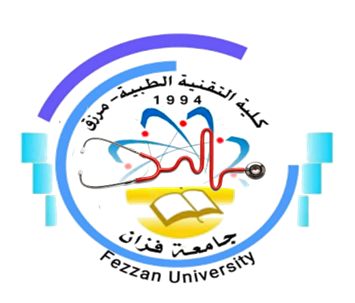 كلية التقنية الطبية/ مرزقنموذج توصيف مقرر دراسيأهداف المقررتعريف الطلاب على بعض خصائص اللغة العربية.معرفة قواعد اللغة العربية.تعريف الطلاب على أهمية الاعراب في توضيح المعاني. تنمية الدوق الادبي  والبلاغي لذى الطلاب.أ همية دراسة الأدب العربي – نثرا وشعرا.ترسيخ قواعد الاملاء  و أنواع الكتابة العربية و استخدام كل في موضعه.محتوى المقررطرق التدريس محاضرات                واجبات                        ورقات عملطرق التقييمالمراجع والدورياترئيس و منسق الجودة  بالقسم العام : أ. نواسة علي بريكاومراجعة رئيس قسم الجودة : أ . خديجة عبدالسلام سعد1اسم المقرر  الرمز لغة عربية 2 GE207 2منسق المقررعبدالله مسعود عبد الله دودو.3القسم / الشعبة التي تقدم البرنامجالعام4الأقسام العلمية ذات العلاقة بالبرنامججميع الأقسام بالكلية 5الساعات الدراسية للمقرر28 ساعة6اللغة المستخدمة في العملية التعليميةاللغة العربية.7السنة الدراسية / الفصل الدراسيالثاني.8تاريخ وجهة اعتماد المقرر2010/ كلية التقنية الطبية مرزقالموضوع العلميعدد الساعاتمحاضرةتمارين1- الاعراب والبناء222- المبتدأ أ والخبر -.انواع الخبر 2223- الافعال الناسخة . 224- الحروف الناسخة 225- الفاعل ولمفعول به 226- المشتقات - اسم الفاعل والمفعول .227- الأسلوب الخبري والانشائي .228- معلقة زهير بن أبي سلمى . 229- علامات الترقيم واستخداماتها.22ر.مطرق التقييمتاريخ التقييمالنسبة المئوية1النشاط والمشاركة اسبوعيا52ورقة العمل53الامتحان النصفيالأسبوع السادس والعاشر304الامتحان النهائيالأسبوع الرابع عشر60المجموعالمجموع100 %عنوان المراجعالناشرالنسخةالمؤلفمكان تواجدهاالكتب الدراسية المقررة شرح ابن عقيل على ألفية ابن مالك / النحو المصفى –م حمد عيدشرح المعلقات العشر للزوزني الإملاء والترقيم في الكتابة العربية – عبد المنعم ابراهيم ت 1395- مكتبة غريب –مصر     شرح ابن عقيل على ألفية ابن مالك / النحو المصفى –م حمد عيدشرح المعلقات العشر للزوزني الإملاء والترقيم في الكتابة العربية – عبد المنعم ابراهيم ت 1395- مكتبة غريب –مصر     شرح ابن عقيل على ألفية ابن مالك / النحو المصفى –م حمد عيدشرح المعلقات العشر للزوزني الإملاء والترقيم في الكتابة العربية – عبد المنعم ابراهيم ت 1395- مكتبة غريب –مصر     شرح ابن عقيل على ألفية ابن مالك / النحو المصفى –م حمد عيدشرح المعلقات العشر للزوزني الإملاء والترقيم في الكتابة العربية – عبد المنعم ابراهيم ت 1395- مكتبة غريب –مصر    